Астрономия 9 классРешенияВремя полета до Проксимы Центавра.Пройденный путь можно связать с параллаксом звезды в виде (при условии, что S выражено в парсеках, 1 пк = 3.081013 км):=1,32 пк=4,071013 км.Тогда время полета t = 8.141011 c = 25.8 тыс. лет.Здесь 1 тропический год равен 3,156107 с.. Для Рязани (φ=5438) высота Антареса над горизонтом положительна h=756 он бывает виден над горизонтом. Антарес наблюдается в Рязани в достаточно короткий промежуток времени в июле.Зная, что Венера по размерам примерно в четыре раза больше Луны, можно заключить, что для равенства видимых размеров ее надо расположить в четыре раза дальше Луны от Земли. Это составляет ~1,6 млн. км.Поскольку Леониды утренний поток, то есть его метеоры летят навстречу Земле, их наблюдения проводят после местной истинной полуночи. А вспышки от ударов Персеид о лунную поверхность надо наблюдать до нее при молодой Луне в малой фазе.Явление метеора обусловлено нагревом, плавлением и сгоранием метеороидноговещества на высотах 80-120 км. Это значительно меньше радиуса Земли, и потому для решения задачи мы можем полагать поверхность Земли плоской.Взаимное расположение пунктов наблюдения и метеора можно представить рисунком. Из рисунка видно, что расстояние от метеора до точки B, где он был виден на высоте h2, равно r2=r1/sin h2 = 1.887 r1.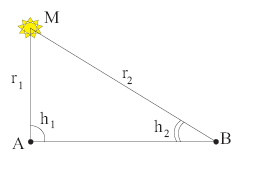 Далее воспользуемся законом обратных квадратов для освещенности, создаваемой вспышкой метеороида в точках А и B.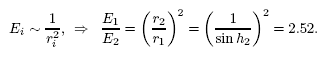 Последний результат весьма близок к значению 2.512, которое отвечает отношению освещенностей двух точечных источников света с разностью звездных величин m = 1m. Следовательно, блеск метеора в пункте B без учета атмосферного поглощения составил m2=m1+m=1m.Из уравнения синодического движениягде T=1 – сидерический год Земли, получается два решения TPl=1,5 года и TPl=0,75 года, соответствующие внутренней и внешней планетам.